Web-Design-Briefing
FragebogenDieses Dokument ist ein Fragebogen zum Zwecke der Erstellung eines Briefings für Web-Design-Projekte. Es dient zur Anforderung eines Angebotes beim Auftragnehmer. Es stellt keine Beauftragung dar. Bitte machen Sie die erforderlichen Angaben soweit sie Ihnen möglich sind. Je genauer Sie vorgehen, desto präziser wird das Angebot sein und Ihre Anforderungen treffen.Angaben zum Projekt UmfangSonstigeWebsite-TypusSonstigeDienstleistungSonstigeUmfang als SchätzungWie viele Seiten könnten es werden?Wie viele Bilder könnte es geben?TermineWunschtermin FertigstellungMeilensteine, Messen, usw.Website-VernetzungDas Website-Netz des Unternehmens besteht zurzeit aus folgenden weiteren Websites:BenchmarkProjektrelevante Beispiel-Seiten (Links) Sites der direkt konkurrierenden Unternehmen oder der BrancheBeispiele im Hinblick auf die ZieleZieleZiele Ihrer neuen Website? Die Website/der Relaunch wird mit den folgenden Zielen verknüpft:Sonstige (auch Nicht- Ziele)ZielgruppenZielgruppen sind (Rangliste) DesignAllgemeinAnzahl der Designalternativen Corporate Design Das existierende Corporate-Design soll berücksichtigt werden Es gibt einen Design-Guide dazu Wir benötigen auch ein Corporate-Design Wir wünschen uns eine Design-Integration mit anderen Sites (Harmonisierung) nahtlosSonstigesLogoDesign-StilWelche Stichworte verwenden Sie für ihren favorisierten Design-Stil?
SonstigeLinks zu Design-BeispielenSiehe auch folgende Links/ Bilder/ sonstiges Design-MaterialResponsive Web-Design-Konzept  RWD-Design (Responsive Web-Design)  Standard-DesignInfos -> http://www.7dev.de/responsive-web-design/konzepte-fuer-responsive-web-design/ Mobile/Desktop Infos -> http://www.7dev.de/responsive-web-design/  Die Website soll auf mobilen Geräten optimal dargestellt werden  XL-Desktop Desktop Tablet/Small-Desktop SmartphoneSonstigeGestaltungsaufwandDer Gestaltungsaufwand hängt eng zusammen mit einer Entscheidung für ein Stil. Mit der Auswahl der Aufwandstufe entscheidet sich wie detailliert das Design ausgearbeitet werden soll.  Zulieferungen/ Mitwirkung des AuftraggebersZulieferungen durch Auftraggeber vor ProjektbeginnSonstigeMitwirkung: Seitenbaum in CMS erstellenSonstigeMitwirkung: Inhalte in CMS einpflegenSonstigeTechnische RahmenbedingungenDomain/sBenennen: HostingSonstigeBarrierefreiheit/ BarrierearmutContent Management System  SonstigeBrowser-Unterstützung/ HTML-StandardEine Website unterstützt per Standard aktuellste Browser-Versionen (FF, IE, CHR, SAF) der aktuellsten Plattformen (Windows, OSX, IOS, Android) mir den aktuellsten W3C-Standards von HTML5 und CSS3Sonstige Unterstützung gewünscht:Mobile Anwendungen/AppsDerzeit sind folgende Apps mit Anbindung an die Website geplant:Fremd-/Dritt-SystemanbindungenDerzeit sind folgende Fremd-/Dritt-Systemanbindungen an die Website geplant:FunktionenFolgende Funktionen sind gesetzt und müssen bei der Konzipierung berücksichtigt werden:Navigation AnforderungenWelche Anforderungen an die Navigationselemente haben Sie? Per Standard werden Hauptnavigation, Sprachnavigation (wenn mehrsprachig) und Footer-Navigation (Impressum, AGB, Widerrufsrecht) mit konzipiert. Welche besonderen Anforderungen an das Navigations-Menü haben Sie?SonstigeInhalteSeitenaufbau Bevorzugter Seitenaufbau:Sonstiger Stil:TextSonstigesFotografie/ BildmaterialSonstigesInhaltsformenAllgemeine Inhaltstypen wie Überschriften, Absatztext, Zitate und Text-Auszeichnungen, semantische Auszeichnungen, Tabellen, Listen, Formulare werden prinzipiell alle gestaltet. Es handelt sich um Standard-HTML-Elemente. Für folgende Inhaltsformen unbedingt Design mitplanen: CSV-Tabellen Listen even/odd Checkliste ja/nein Pro/Contra-Liste Individuelle Liste Diagramme, Grafiken, Charts Fotogalerien Foto-Slider Mediathek Neuigkeiten Pressemitteilungen Termine, Veranstaltungskalender, Messekalender allg. Kontaktdatenblatt Personendatenblatt V-Cards-Download Personenlisten Produktinformationen Pflichtmitteilungen, Gesetzestexte Linklisten Downloadlisten Downloadbereich Partner-Logos und –daten, Partnerinfos? Logo-Wall Partnerdatenbank  Lieferantendatenbank multiple Newsletter Newsletterabonnement Social-Media-Integration Code-Beispiele Hilfe-DatenbankSonstige (bspw. eigene)AV-Inhalte/-IntegrationSonstige (bspw. eigene)SprachversionenSonstige und PrioritätenreihenfolgeÜbersetzungNicht erwünschte InhaltsformenZu den nicht erwünschten Inhaltsformen gehören: Site-fremde Inhalte (I-Frames), Ausnahmen: selbstkontrollierte Inhalte Adobe-Flash-Media  Die Inhalte sollen, wenn techn. möglich für Redakteure gesperrt werdenSonstige RedaktionAutorenWer erstellt und verantwortet den Inhalt der Website? primäre Inhaltsquelle bspw. ein Content-Manager interdisziplinäres Team (extern, intern) zentrale Redaktion dezentrale Redaktion, bspw. aufgeteilt nach Organisationseinheiten oder mit einzelnen Fach-Redakteuren AuftragnehmerSonstigeContent-ProviderExterne Content-Provider liefern individuelle Inhalte oder übernehmen Arbeiten wie die Recherche für den eigenen Pressspiegel. Soll es Content-Provider geben? Meltwater o.a. Presse-Services? I-Frames von Partnern oder DienstleisternSonstigeRedaktionskonzept Ein Redaktionskonzept soll erstellt werden, das die  Planung Abläufe und  Zuständigkeiten für die Inhaltsgestaltung  und Einpflege regelt. Auftragnehmer soll die Zuständigkeiten im CMS abbilden  und einen entsprechenden CMS-Workflow konzipieren mit Stufen-/Freigabe-SystemSocial-Media Auftragnehmer soll ein Zielgruppenbezogenes Social-Media-Konzept erstellenSonstige Kanal-Integration erwünscht (typisch bspw. im Footer, Link auf eigenen Kanal) Twitter-Kanal Facebook Google+ XingSonstige Teilen-Integration erwünscht (typisch bspw. auf jeder Artikel-/Seite neben dem Artikel) Twitter-Kanal Facebook Google+ Xing auf allen Seiten auf News-Seiten/Artikelseiten auf Corporate-Seiten auf Produkt-SeitenSonstigeSEO – Optionen  Die neue Website soll suchmaschinen-optimiert auftreten  OnPage-SEO, technisch Quellcode (Seitentitel, Meta-Description, URL)  Autorprofil verlinken Rich Media Snippet Auftragnehmer soll ein SEO-Konzept erstellenSonstigeFunktionsauswahlAllgemein TOP-aufgerufene News als Liste anzeigen  Login Filterfunktionen für Tabellen und Listen  (automatische) Archivierung  Tracking Suchfunktion priorisierbare Ergebnisse  Search-View modifizieren, die Darstellung der Ergebnisse soll verständlicher werden und leichter erfassbar sein PDF-Konverter oder ähnliches zur Integration einer Web2Print-Funktion 
 siehe Publikationskonzept  Zuletzt aktualisierte Inhalte  Beliebteste Suchbegriffe X-Mas Countdown Automatisch wechselnde HintergrundbilderSonstigeBackend-FunktionenSonstigeControllingDer neue Webauftritt soll um Analyse –Möglichkeiten erweitert werden.SonstigeUmsetzung & KostenBudgetDas Gesamtbudget beträgt: Das Budget beinhaltet folgende Posten:SonstigesQualitätssicherungDie Qualität der Website soll nachgewiesen werden.SonstigesUmfang der PrüfungSonstigeSchulung / Weiterbildung / Dokumentation (Guide)Auftraggeber benötigt Schulung zuSonstigeAuftraggeberZusammenfassungKurzvorstellung des Unternehmens oder LinkRechtsverbindliche Kontaktinformationen zum AufraggeberAnsprechpartner/ StakeholderRollenverteilung je nach ProjektteamKontaktSie können das Briefing an folgende Adresse übermitteln.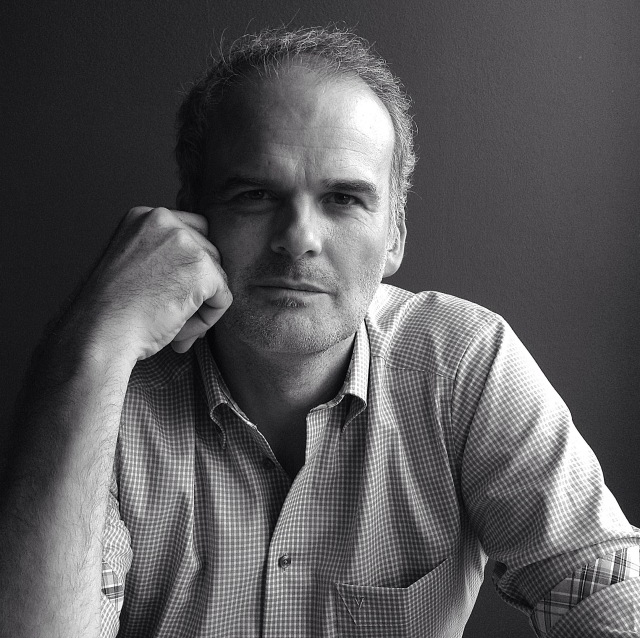 Ingo Förster Dipl.-Des. (FH)
DESIGNSTUDIO
Mediendesign & Programmierung
0176-22761011
i.foerster@7dev.de Aktuelle Kontaktdaten siehe http://www.7dev.de/impressum/ Bestandteil jedes Angebotes sind die Allgemeinen Geschäftsbedingungen die unter http://www.7dev.de/agb/ einsehbar sind.Diese Word-Vorlage für ein Designbriefing ist hier http://design4usability.de/web-design-briefing-vorlage-251/ zu finden. AuftragserteilungAn
DESIGNSTUDIO Ingo Förster
Medien-Design und ProgrammierungAktuelle Kontaktdaten siehe http://www.7dev.de/impressum/ Auftraggeber Firma Adresse Unterzeichner AuftragserteilungIch nehme das Angebot Nr.  vom  an und erteile dazu den Auftrag. Ich ergänze folgende bereits telefonisch erörterte Absprachen. Diese Absprache wird in die Beauftragung mit aufgenommen, wenn Sie vom Auftragnehmer schriftlich bestätigt wird: Ja, ich bin berechtigt den Auftrag zu erteilen. Ja, ich habe die allgemeinen Geschäftsbedingungen gelesen und akzeptiere diese.Datum 	    Unterschrift/Firmenstempel  Diese Auftragserteilung bitte per Scan in Email, als Fax oder Postbrief einreichen.Firma AnschriftAnsprechpartnerIst zeichnungsberechtigt, falls nein, Name des Zeichnungsberechtigten angebenTelEmailUmsatzsteuernummerEU-SteuernummerInsolvenzverfahren aktivsonstigesRolleTelEmailGF (Entscheider)ProjektmanagerMarketingCorporate-DesignTechnik/IT internAgenturSteuerungsgruppesonstige